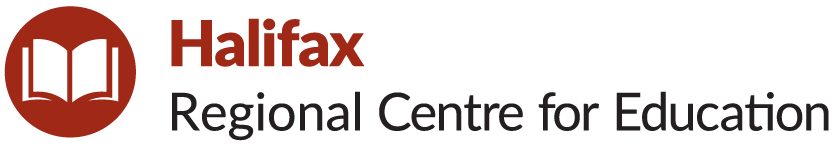 School Advisory CouncilAnnual Report – June 2021Statements of Revenues and Expenditures:Please return to School Administration Supervisor by Monday, June 21, 2021. Thank you.SchoolCaldwell Road ElementaryPlease list SAC members including names, membership type (i.e., parent, community member, staff), and role (i.e., Chair, Vice Chair).Donald Morrison – PrincipalLori Bartkiw – Vice PrincipalJessica Quillan – ChairJeff Winship – ParentChristine Fong – ParentLisa Padfield – Community MemberDana Grant Townsend – StaffKim King - StaffPlease describe a summary of work undertaken by the SAC to improve student achievement and school performance.Technology upgrades - LCD Projector and whiteboard installation in room 203 to support student learningCelebrating African Heritage and Black Excellence throughout the school year – providing a wide range of virtual guest speakers and presentations.Please list any significant milestones and success stories that the SAC would like to highlight.Thanks to the efforts of Dana Grant (grade 5 teacher) students had the opportunity to participate in virtual presentations and conversations with:Author Shauntay GrantAuthor Lindsay RuckWanda Robson (Viola Desmond’s sister)Natasha Henry – History of Black LoyalistsBlack Loyalists Society Virtual TourPlease describe any related sub-committee work undertaken by SAC members (e.g., School Options Committee).Expenditures supporting the school improvement plan (e.g., providing resources to support math and literacy instruction).SAC Grant Funds Starting Balance: $5294.00LCD Projector Installation -           $1845.00Whiteboard -                                   $431.25Expenditures supporting policy development and implementation (e.g., supporting and promoting new policies).The following expenditures were in support of Black Lives Matter:Shauntay Grant Presentation -     $726.80Lindsay Ruck Presentation -          $150.00Wanda Robson Presentation -      $200.00Natasha Henry Presentation -       $1000.00Black Loyalist Heritage Society -    $150.00                                                                                  Total Expenses:     $4503.05                                                                                  Funds Remaining:  $790.95Expenditures covering operational expenses; up to 20 per cent of provincial SAC funding may be used as operational expenses, if necessary, to encourage and support member participation).